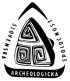 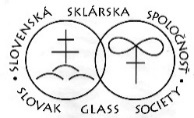 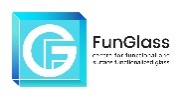 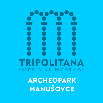 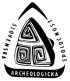 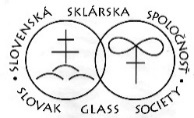 	SOŠS 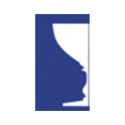 Slovenská archeologická spoločnosť-Sekcia HS v spolupráci so Slovenskou sklárskou spoločnosťou,  Krajským múzeom v Prešove - organizácia Kaštieľ a archeopark v Hanušovciach nad Topľou, Fun Glass – TnU AD a SOŠS Lednické Rovne  usporiadajú 2. interdisciplinárny okrúhly stôl, workshop a experimentyHistória skla – Východné SlovenskoMiesto konania: Kaštieľ a archeopark v Hanušovciach nad Topľou (kontakt S. Bruss) mapa: www.museum.sk/kastiel-a-archeopark-hanusovce-nad-toplou-tripolitana.html Okrúhly stôl: venovaný rôznym oblastiam života, vedy a výskumu spojených s historickým sklom hlavne na východnom Slovensku. Je určený aj tým, čo sa historickému sklu nevenujú, ale našli sklo (archeológovia), alebo chcú upozorniť na historické sklo (kurátori múzeí) či inú oblasť spojenú s historickým sklom (napr. národopisci). Workshop:  výroba korálikov na sklárskej lampe, výroba vitráží, maľovanie na sklo, kúrenie a tavba skla s výrobou predmetov v drevom vykurovanej peci postavenej podľa nálezu z 9. storočia. S účasťou verejnosti!Experimenty: sa týkajú tavby historických sklárskych kmeňov popolového skla pripraveného podľa chemického zloženia archeologických nálezov zo skla.Organizačný výbor a odborní garanti: D. Staššíková-Štukovská, L. Krokker, P. Šimurka, S. Bruss, A. Plško,  P. Šimončičová Koóšová,  A. KrupičkováPredbežný program: Kontakt: Záujem o účasť na okrúhlom stole, ako aj na tavbách skla vrátane záujmu o individuálny program na priloženej záväznej prihláške prosíme oznámiť do  30. 05. 2019  Dr. D. Staššíkovej-Štukovskej (danica.stassikova@gmail.com).Ubytovanie:  Hanušovce nad Topľou, Reštaurácia Eden: http://www.edenubytovanie.sk; Reštaurácia Lietadlo (2 km od ARCHEOPARKU): http://www.tajana.sk/lietadlo/restauracia; Účastníci si hradia vlastné cestovné, ubytovacie a stravovacie náklady.SOŠS LR 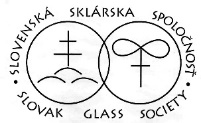 Záväzná prihláška na 2. okrúhly stôl, workshop a experimenty so sklom – História skla - východné  Slovensko *nehodiace sa vymazať.................................                                                 .................................................................                                       Dátum (doplníme podľa prijatia)                                  podpis (v prípade zaslania mailom nie je potrebný)Doručiť najneskôr do 30. 05. 2019 na adresu:Dr. Danica Staššíková-Štukovská   -  danica.stassikova@gmail.com 	Kľúčové slová:21. – 22. júna 2019 (piatok a sobota)_ 21.06.2019     -     Okrúhly stôl21.06.2019     -     Okrúhly stôl22.06.2019      -    Výroba skla a experimenty22.06.2019      -    Výroba skla a experimenty8.00 - 9.00    registrácia účastníkov9.30-15.00 Experimenty a  výroba šperkov zo skla v peci a lampou. 9.00 -12.00 privítanie, vybrané prednášky15.00 Ukončenie workshopu a tavieb skla14.00 -18.00 18.30-0.00„okrúhly stôl“, workshop s účasťou SOŠS Lednické RovneVečer pri peci – neformálna diskusia pri kúrení v sklárskej peciExkurzia do Trzcinice 23.6.2019Podľa záujmuMeno, priezvisko, tituly:Adresa & e- mail kontakt:Názov aktívneho príspevku (za názov do zátvorky doplniť špecifikáciu  – poster, predmety (účastník môže priniesť priamo sklenený predmet aj neúplný), referát. Samostatne pripojiť kľúčové slová v slovenskom jazyku (lokalita, uloženie v múzeu, predmety napr. črepy skla 15.-16. storočie; alebo sklenený korálik 4. storočie; pohár 19. storočie, zaniknutá skláreň, sklo v piesňach atď. prípadne stručný abstrakt).Záujem o účasť na  tavbách skla v sobotu 22.6.2019*:                   áno        nieÚčasť na spoločenskom večeri v piatok 21.6.2019*:                      áno        nieZáujem o exkurziu do Trzcinice, Poľsko v nedeľu 23.6.2019* :     áno        nie